1. Трубы для систем отопления и теплого пола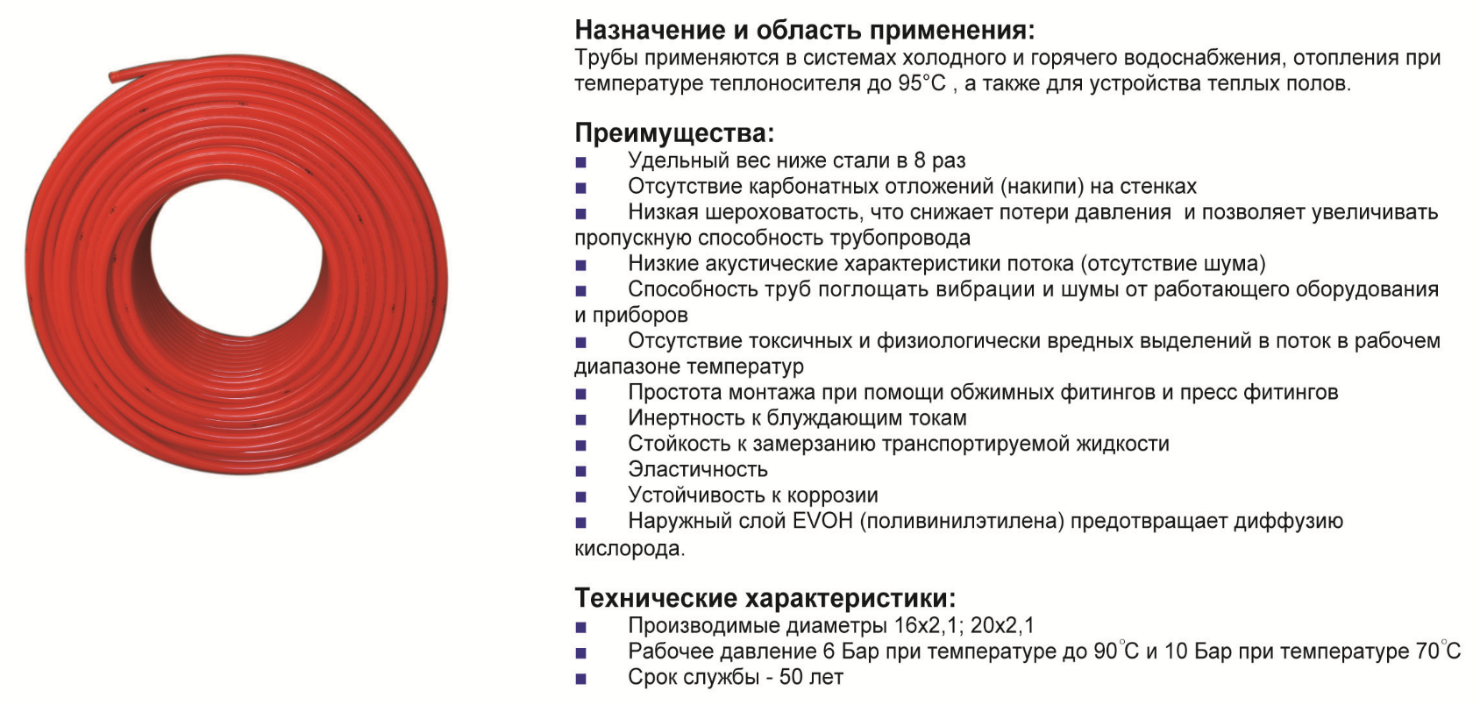 Инженерные сети из полимера PERTПреимущества трубы РЕRТ перед трубой РЕХ:Отсутствие токсических выделений у труб РЕRТ ( при сшивке и после неё у трубы РЕХ имеются выделения).Меньший температурный  коэффициент линейного расширения (меньшие нагрузки на склеивающие слои) и как следствие больший срок службы.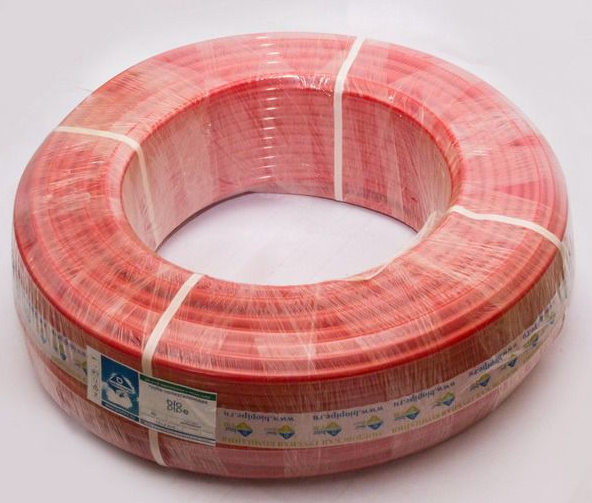 Сложно в условиях производства обеспечить оптимальную степень сшивки (68%) у труб РЕХ. При невыполнении данного условия качество трубы резко снижается.В отличие от труб РЕХ,  трубы РЕRТ имеют возможность вторичной переработки (экология).Высокая гладкость поверхностей у труб РЕRТ, что уменьшает гидравлические потери.Возможность применения диффузионно-сварных фитингов.Процесс сшивки продолжается и как следствие с течением времени увеличивается хрупкость трубы, появляются трещины.Невозможность использования сварных фитингов, применяются только латунные фитинги, что приводит к резкому удорожанию системы труба-фитинг.Имеем возможность предложить вам следующие цены на трубы TAEN PERT2. Коллектора для систем отопления и теплого пола.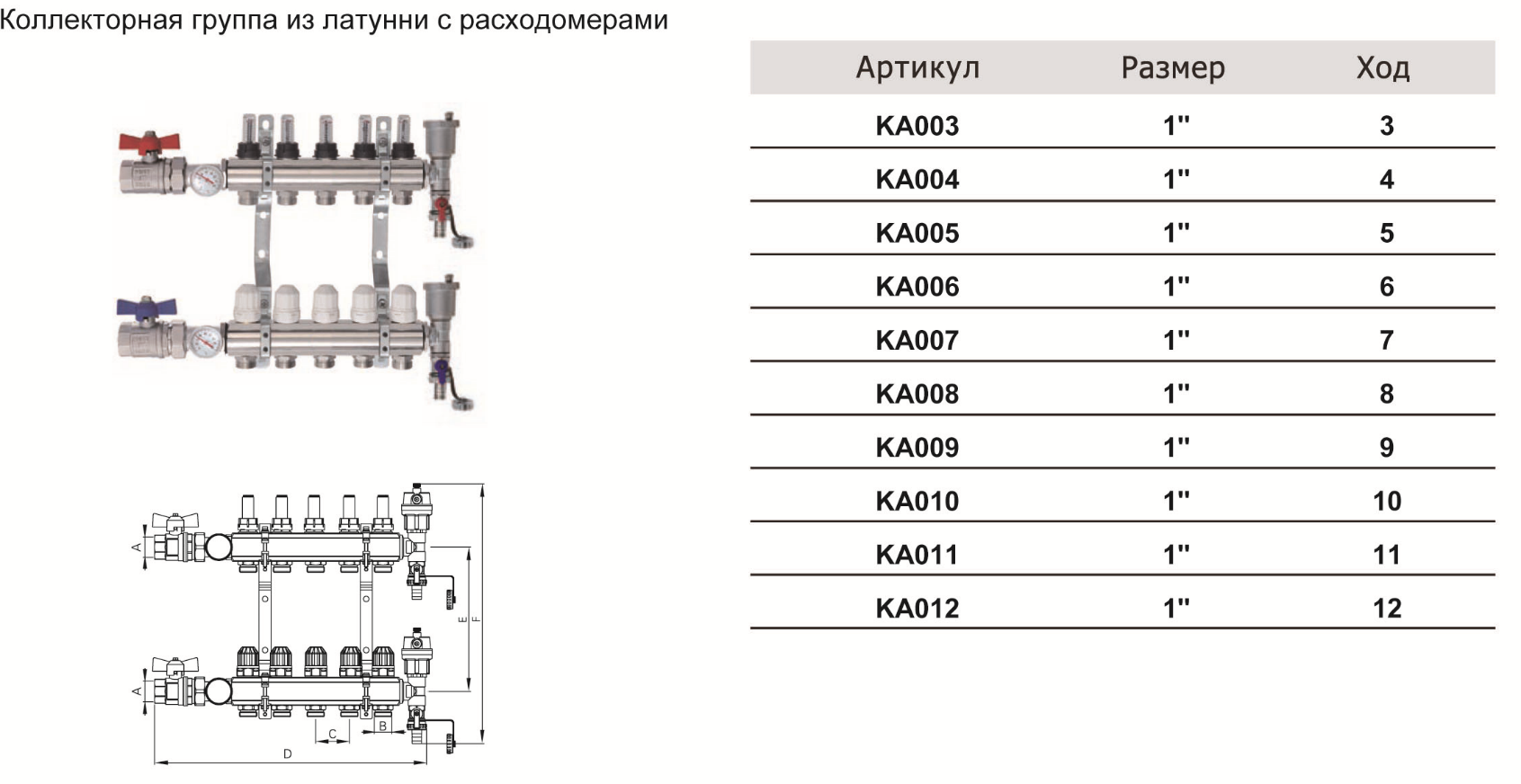 Фитинги для Коллекторов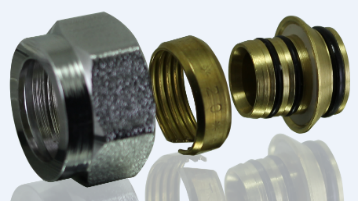 3.Насосно-смесительный узел.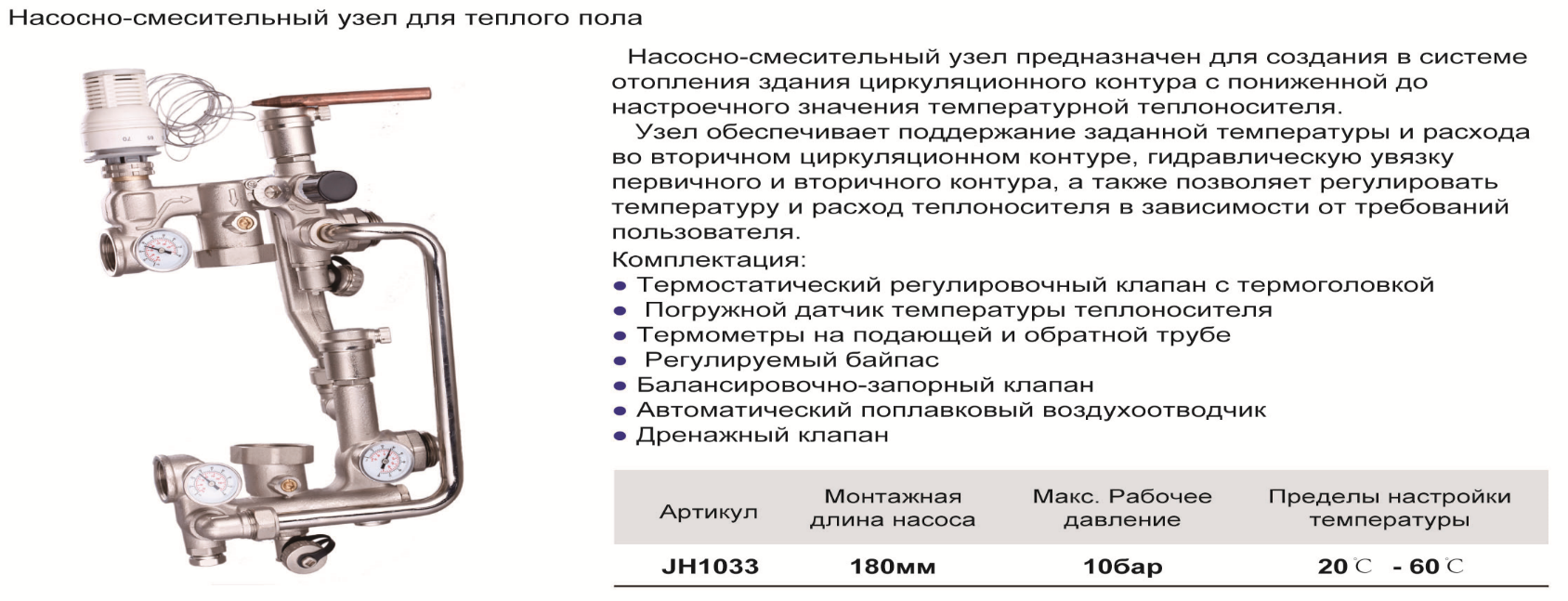 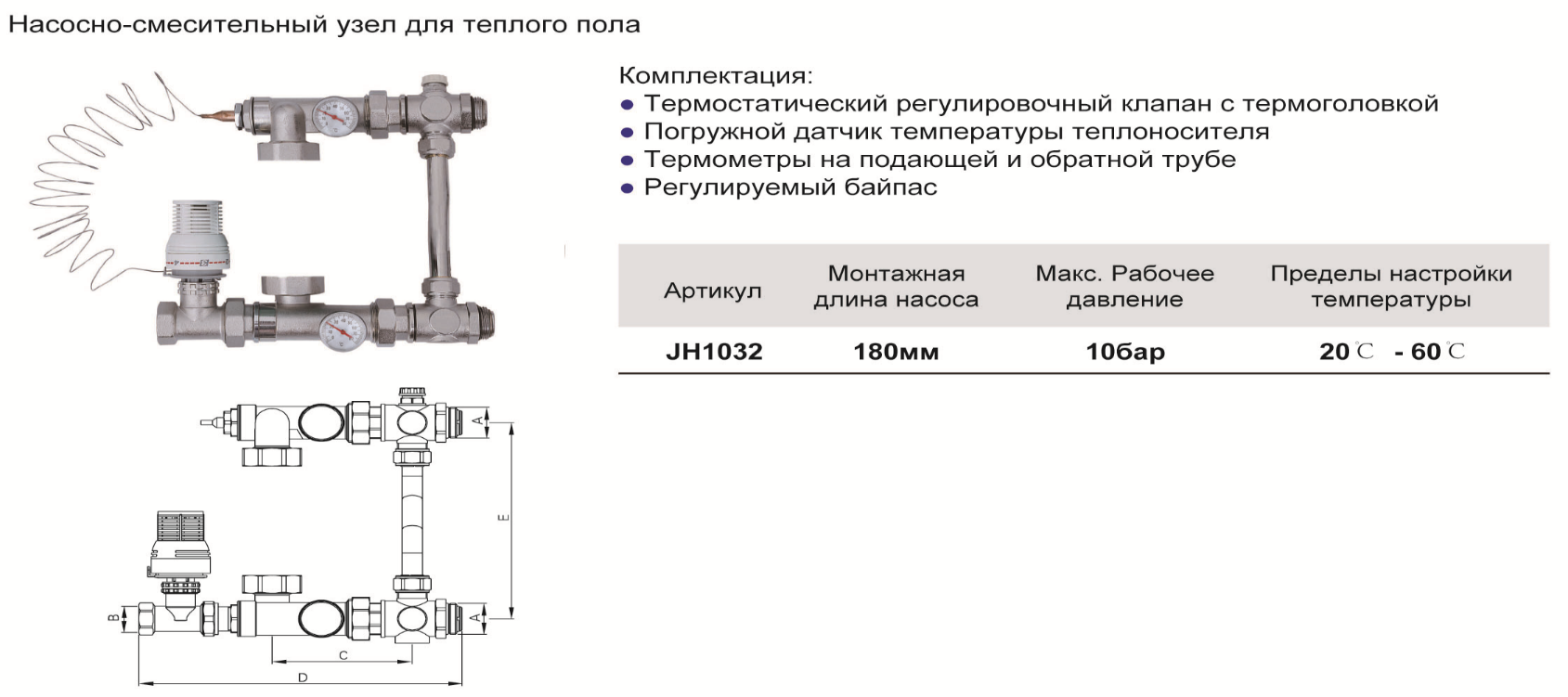 Диаметр трубыКоличество метров в бухтеОбъем заказаценаФ16х2,0 мм100/200До 1000 м36,00 руб/метрФ16х2,0 мм100/200От 1000 до 3000 м32,00 руб/метрФ16х2,0 мм100/200От 3000 до 5000 м30,00 руб/метрФ20х2,0 мм150До 500 м46,00 руб/метрФ20х2,0 мм150От 500 до 1500 м44,00 руб/метрФ20х2,0 мм150От 1500 до 5000 м40,00 руб/метрНаименованиеАртикулРазмерЦена, рубКоллекторная группа 1", 3 ходов, латунный корпусKA0031”6070,10Коллекторная группа 1", 4 ходов, латунный корпусKA0041”7005,40Коллекторная группа 1", 5 ходов, латунный корпусKA0051”7973,90Коллекторная группа 1", 6 ходов, латунный корпусKA0061”8865,00Коллекторная группа 1", 7 ходов, латунный корпусКА0071”9751,60Коллекторная группа 1", 8 ходов, латунный корпусKA0081”10639,30Коллекторная группа 1", 9 ходов, латунный корпусKA0091”11411,90Коллекторная группа 1", 10 ходов, латунный корпусKA00101”12298,50Коллекторная группа 1", 11 ходов, латунный корпусKA00111”13161,90Коллекторная группа 1", 12 ходов, латунный корпус	KA00121”14061,70Евроконус16/2,0 мм150,00Евроконус20/2,0 мм150,00НаименованиеАртикулРазмерЦенаНСУJH10331”             16551,20НСУJH10321”              10412,50